Patientvejledning overgangsalder/ hormonbehandling i overgangsalderen:Kvinder kommer i overgangsalderen omkring 45 til 55- års alderen. I menopausen, som perioden også kaldes, falder produktionen af østrogen i æggestokkene. For en tredjedel af kvinderne giver det så store gener, at hormonbehandling i overgangsalderen er relevant.Mærker du gener omkring menopausen, så kontakt os og hør meget mere om mulighederne for hormonbehandling og dens fordele og eventuelle bivirkninger. Overgangsalderen kan vare i flere år. Så kom ind til os i stedet for at skulle stå igennem ubehag og gener der påvirker din livskvalitet.Hormonbehandling i overgangsalderenTidligere er hormonbehandling i overgangsalderen blevet anklaget for en forhøjet risiko for at udvikle kræft eller blodpropper. Det har fået en del kvinder til at afholde sig fra at få hormonbehandling i overgangsalderen og mange praktiserende læger er ikke begejstrede for at udskrive hormonbehandling. Men statistikken viser, at risikoen for at få kræft eller blodpropper som følge af behandling med hormoner er yderst minimal. Osteoporose og hjertekarsygdomme forringer livskvaliteten hos mange danske kvinder, og hormonbehandling omkring overgangsalderen beskytter dig mod disse.Se denne artikel fra Dagens Medicin, link Louise Schierbeck….Hvis du tidligere har haft brystkræft, er der alternative præparater der kan lindre generne. Men har du ikke haft brystkræft, så vil en lavdosis hormonbehandling i overgangsalderen give langt større fordele end den minimale risiko. Dårlig søvn og manglende energi og dermed motion giver større risiko for sygdom end der er risici ved at være i hormonbehandling i overgangsalderen.Ny europæisk forskning viser, at overgangsalderen svækker kvindens lunger og hos nogle slider lige så meget som at ryge 20 cigaretter om dagen. Det skyldes, at det faldende østrogenniveau i kroppen kan skabe inflammation i lungerne. Kvinder med symptomer på besværet vejrtrækning kan have særlig stort gavn af at være i hormonbehandling i overgangsalderen.Fordele ved hormonbehandling i overgangsalderen:Giver forbedret søvnkvalitet – og dermed bedre livskvalitetMindsker eller fjerner helt hede- og svedetureForhindrer nedbrydning af dine knogler, obs familiær osteoporoseAfhjælper vandladningsgenerØger din libido – hvor overgangsalderen ellers kan give tørre slimhinder og manglende sexlystMindsker risikoen for at det lave østrogenniveau slider på lungerneKan forsinke hudens aldringsprocesModvirker kognitiv forværringModvirker at du er grådlabilHormonbehandling – bivirkningerHormonbehandling med østrogen i en lille dosis giver kun yderst sjældent bivirkninger. Kvinder, der tidligere har haft cancer, eller som ved, at de har øget risiko for at få cancer, bør dog som tidligere nævnt være opmærksomme på den minimale ændring i risikoen for brystcancer.Er du nervøs for hormonbehandling bivirkninger, så kan du altid kontakte os og høre mere. Men lad ikke en minimal risiko for bivirkninger afholde dig fra at undgå gener, der kan forringe dit ægteskab, arbejdsliv og/eller sociale liv.Det `kvindeliv` vi danske kvinder ønsker at leve i 40érne og 50érne harmonerer ofte dårligt med overgangsalderens tendens til dårlig søvn, manglende energi, problemer med hedeture og knoglenedbrydning. Den gamle frase med at ´stå igennem´ en overgangsalder harmonerer ikke med den måde jeg er udannet på hverken som gynækolog eller i mit kvindesyn.Den svigtende koncentrationsevne kan påvirke dit præstationsniveau på arbejdet og have negativ indflydelse på dit mentale overskud. Flere undersøgelser peger på at kvinder omkring menopause ofte har sygefravær pga. gener der kan tilskrives nedsat hormonproduktion.Reversibel behandlingNoget af det fantastiske ved behandling omkring overgangsalderen, er at effekten af en lokal hormonbehandling (spray, gel eller plaster) mærkes meget hurtigt. Behandlingen er billig og lavpraktisk og effekten mærkes af de fleste efter få dage, vi følger dig altid op med en kontrol, hvor vi afgør om du er tilfreds med behandlingen eller der skal ændres. Ligeledes kan vi også stoppe behandlingen igen over få dage, hvis den ikke afhjælper dine gener.Henvisning Du skal have en henvisning fra din egen læge til at komme til samtale og undersøgelse hos os, dog kan du også vælge ´egenbetaling´ som privat patient. Se priserVil du vide mere om mulighederne for hormonbehandling i overgangsalderen?Ring til os og få svar, hvis du har et generelt spørgsmål om hormonbehandling i overgangsalderen eller book en tid hos os. Så kan vi tage en god samtale, hvor du kan fortælle om dine gener, hvilke tanker du gør dig om hormonbehandlingens fordele, eller dine eventuelle bekymringer om bivirkninger. Nyttig bog om forberedelse til overgangsalderen:HORMONKARUSELLENFakta og myter om klimateriebehandlingForfatter: Hilde Löfqvist, Specialist i Gynækologi og Obstetrik.Forord af: Tord Naessén, Seniorprofessor, Uppsala Universitet, og Anette Peen, Speciallæge i Gynækologi og Obstetrik, Master i Idræt og Velfærd.Bogen kan købes i klinikken for kr. 199.-?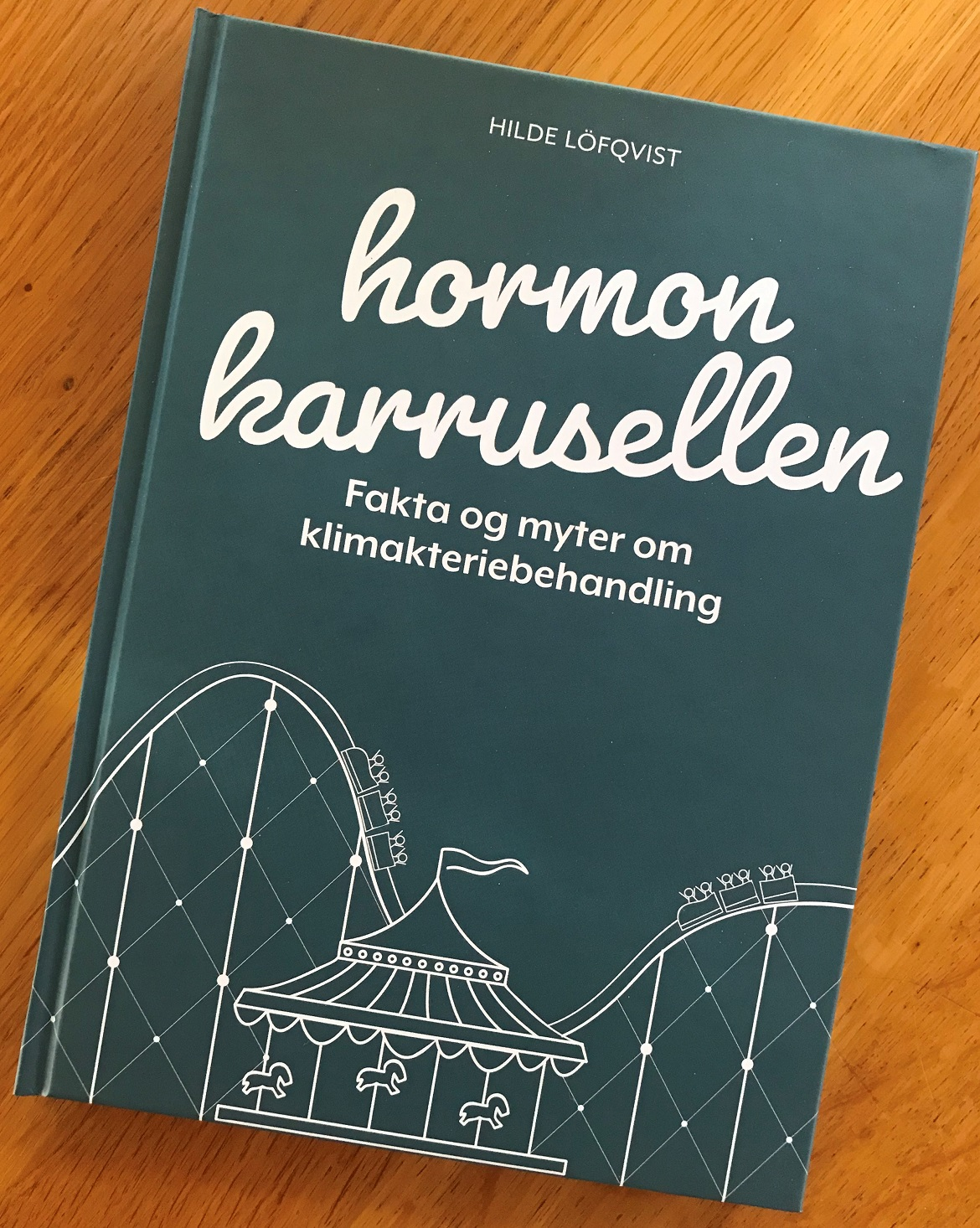 